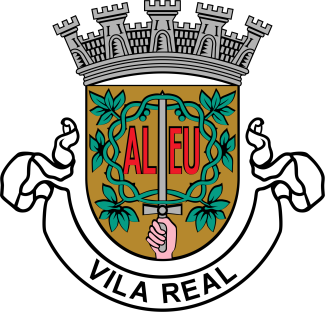 Avaliação de desempenho Trabalhadores (SIADAP 3)Avaliação com base nas competênciasMunicípio de Vila RealNIF: 506 359 670(A preencher pelo avaliador)1. Objetivos da Unidade Orgânica(descrição dos objetivos da unidade orgânica)2. Competências                    (A preencher no inicio do período de avaliação)                   		                                                      ( A preencher no final do período de avaliação)Obs.: A descrição de cada competência e os comportamentos e ela associados constantes da listade competências referem-se ao padrão médio exigível de desempenho (competência demonstrada)O avaliador, em ______/______/________,_________________________________________O avaliado, em ______/______/________,__________________________________________3. Avaliação global do desempenho4. Comunicação da avaliação atribuída ao avaliado5. Fundamentação da classificação RelevanteA avaliação com menção de “Desempenho Relevante”: Foi validada em reunião do Conselho Coordenador da Avaliação realizada em _______/_______/_________, conforme consta da respetiva Ata. Não foi validada em reunião do Conselho Coordenador da Avaliação realizada em _______/_______/_________, conforme consta da respetiva Ata, de cuja parte relevante se anexa cópia, tendo sido atribuída a menção de “Desempenho ____________________, correspondendo a _________.6. Fundamentação da menção de desempenho InadequadoA avaliação com menção de “Desempenho Inadequado”: Foi validada em reunião do Conselho Coordenador da Avaliação realizada em _______/_______/_________, conforme consta da respetiva Ata. Não foi validada em reunião do Conselho Coordenador da Avaliação realizada em _______/_______/_________, conforme consta da respetiva Ata, de cuja parte relevante se anexa cópia, tendo sido atribuída a menção de “Desempenho ____________________, correspondendo a ________.7. Reconhecimento do Mérito (Desempenho Excelente)Foi reconhecido mérito (Desempenho Excelente) em reunião do Conselho Coordenador da Avaliação realizada em _______/______/_________, com os fundamentos que constam da respetiva Ata, de cuja parte relevante se anexa cópia.8. Justificação de não avaliação9. Expectativas, condições e/ou requisitos de desenvolvimento pessoal e profissional10. Diagnóstico de necessidades de formação 11. Comunicação da avaliação atribuída ao avaliado após validação/não validação pelo Conselho Coordenador de Avaliação12. Homologação/despacho do dirigente máximo do serviço13. Conhecimento da avaliação após a homologação/despacho do dirigente máximo do serviço Tomei conhecimento da homologação/despacho do dirigente máximo do serviço relativo à minha avaliação em_______/_______/_________,O avaliado, ________________________________________________________ 14. Reclamação/decisão da reclamação15. Recurso hierárquico/tutelarAvaliadorCargoNIFAvaliadoCargoUnidade orgânicaNIFPeríodo em avaliação01.01.2015 a 31.12.2016Competências escolhidasDesignaçãoAvaliaçãoAvaliaçãoAvaliaçãoCompetências escolhidasDesignaçãoCompetência demonstrada a um nível elevado(Pontuação 5)Competência demonstrada(Pontuação 3)Competência não demonstrada ou inexistente(Pontuação 1)1Realização e orientação para resultados: Capacidade para se focalizar na concretização dos objetivos do serviço e garantir que os resultados desejados são alcançados. 2Orientação para o serviço público: Capacidade para exercer a sua atividade respeitando os princípios éticos e valores do serviço público e do sector concreto em que se insere, prestando um serviço de qualidade. 3Conhecimentos e experiência: Capacidade para aplicar, de forma adequada, os conhecimentos e experiência profissional, essenciais para o desempenho das tarefas e atividades.7Trabalho de equipa e cooperação: Capacidade para se integrar em equipas de trabalho de constituição variada e cooperar com os outros de forma ativa.  8Inovação e qualidade: Capacidade para executar atividades e tarefas de forma crítica e de sugerir novas práticas de trabalho, com vista ao aumento da qualidade do serviço prestado. 11Iniciativa e autonomia: Capacidade de atuar de modo proactivo e autónomo no seu dia a dia profissional e de ter iniciativa no sentido da resolução de problemas.12Otimização de recursos: Capacidade para utilizar os recursos e instrumentos de trabalho de forma eficaz e eficiente de modo a reduzir custos e aumentar a produtividade.13Responsabilidade e compromisso com o serviço: Capacidade compreender e integrar o contributo da sua atividade para o funcionamento do serviço, desempenhando as suas tarefas e atividades de forma diligente e disponível. Pontuação do parâmetro (até às centésimas)Avaliação finalMenção qualitativaDesempenho Relevante (4-5)Avaliação finalMenção qualitativaDesempenho Adequado (2-3.999)Avaliação finalMenção qualitativaDesempenho Inadequado (1-1.999)Tomei conhecimento da minha avaliação em reunião de avaliação realizada em ___/___/___, O avaliado, ___________________________________________________________Parâmetro Resultados:Parâmetro Competências:Áreas a desenvolverAções de formação profissional a considerarTomei conhecimento da minha avaliação após validação/não validação pelo Conselho Coordenador de Avaliação, em _______/_______/_________, O avaliado, ___________________________________________________________Aos _______/_______/_________,   ______________________________________Foi apresentada reclamação?SimNãoFoi apresentada reclamação?Decisão da reclamaçãoDecisão da reclamaçãoDecisão da reclamaçãoDecisão da reclamaçãoFoi apresentada recurso hierárquico/tutelar?SimNãoFoi apresentada recurso hierárquico/tutelar?Decisão recurso hierárquico/tutelarDecisão recurso hierárquico/tutelarDecisão recurso hierárquico/tutelarDecisão recurso hierárquico/tutelar